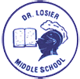 Dear Parents, Grandparents, Caregivers, and Teachers,My name is Mary Lynn Jardine and I am the President of the Home and School. I am very excited about this upcoming year. At this time, I would like to welcome all the new students to our school and invite their parents to become involved in our association. Over the next few weeks we are going to hold our membership drive.I know firsthand how busy our lives can be juggling work, and children. Any time you are able to give will be greatly appreciated. We will need assistance in many ways over the upcoming school year. This past year we sold 50-50 tickets, and tickets on a diamond ring.  Also we sponsored the Valentine Dance. With these funds we were able to assist with purchasing new sports uniforms, hosting Teacher Appreciation Week and the Grade 8 Banquet.Our meetings are held the first Wednesday of the month from 6:30-7:30. October 3rd will be our first meeting of the year. At this time we will set a timeline for this school year events. I so look forward to working with everyone. If you are unable to make the meeting but still want to take an active role please email me at marylynn.jardine@nbcc.ca.Thank you for your time and look forward to working with each and every one of you.  The membership form is below, please detach and send it back with your child with the fee.Mary Lynn JardineDLMS Home and School PresidentName of member (s):_________________________________________________________________Phone number: ______________________________________________________________________Email address (preferred if possible):_____________________________________________________I am able to volunteer (check the correct line (s))___  during school day___ in the evening___ other (supervising dances, canteen, baking goods etc..)Cost: 1 parent $5.00, 2 parents $7.00, Teachers $3.00, affiliated with another association $2.00